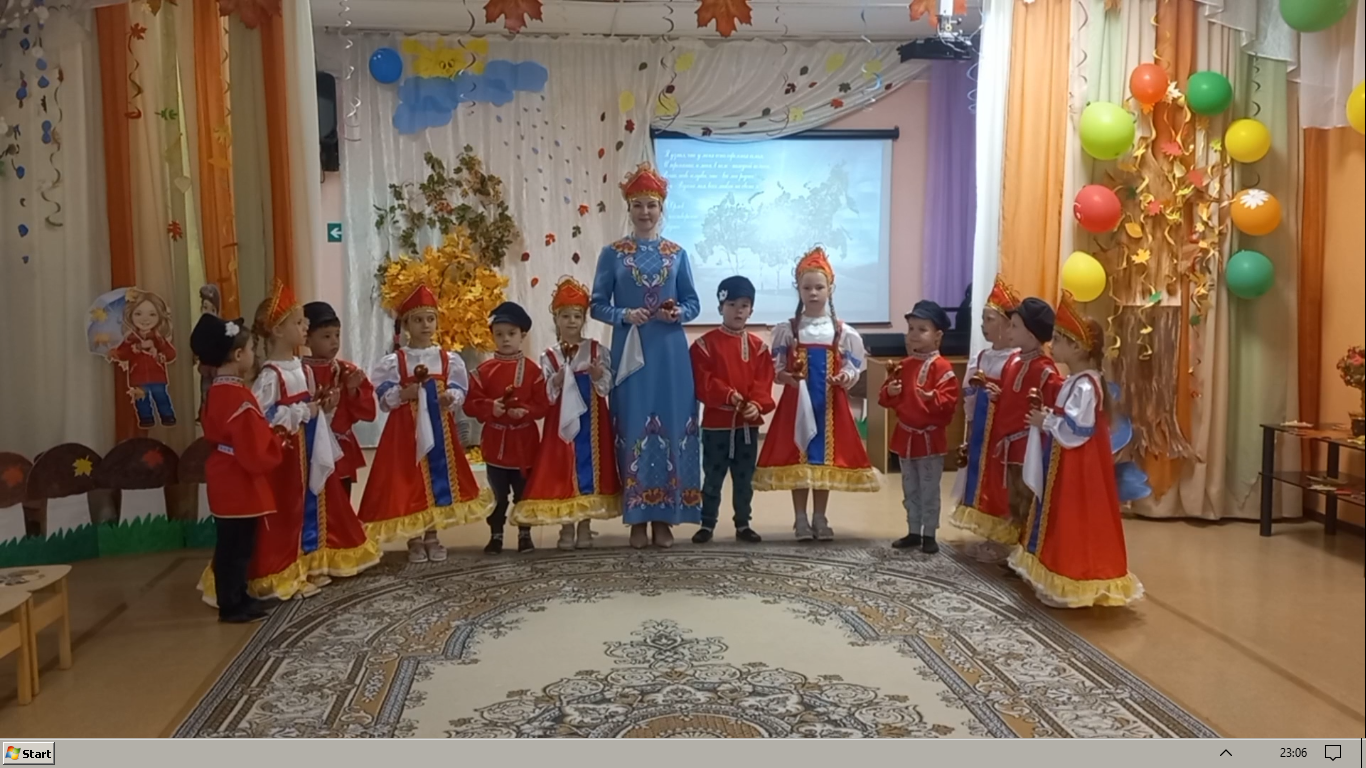 МБОУ «Центр образования №27». Старшая группа ДОУ.Музыкальный руководитель: Хабарова Наталья Викторовна